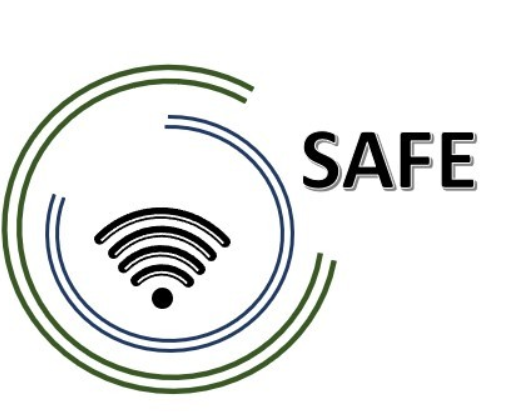 SAFEStreamingové přístupy pro Evropu - Zlepšení digitální gramotnosti prostřednictvím streamingových přístupů pro školy k řešení výzev COVID-19O3 Materiály pro učebnu Aspekt (3): Streamovací prostředíModul 7Název projektu:		Streamingové přístupy pro Evropu - Zlepšení digitální gramotnosti prostřednictvím streamingových přístupů pro školy k řešení výzev COVID-19.Zkratka: 	SAFEOdkaz č:	2020-1-DE03-KA226-SCH-093590Partneři projektu:	P1Univerzita 	Paderborn (UPB), DE 
P2Ingenious 	Knowledge GmbH (IK), DE	P3TOMAS 	ROMOJARO (CEIP), ES 
P4KURZY 	s.r.o. (ZEBRA), CZMateriál pro učebnuAspekt (3): Streamovací prostředíModul 7: Jednoduché školní požadavky: Technické a organizační požadavky na školu a učiteleModul 7 se zabývá technickými a organizačními požadavky ve škole a tím, aby učitelé mohli ve třídě streamovat. Existují 4 technické požadavky, které učitelé potřebují, aby mohli zefektivnit výuku.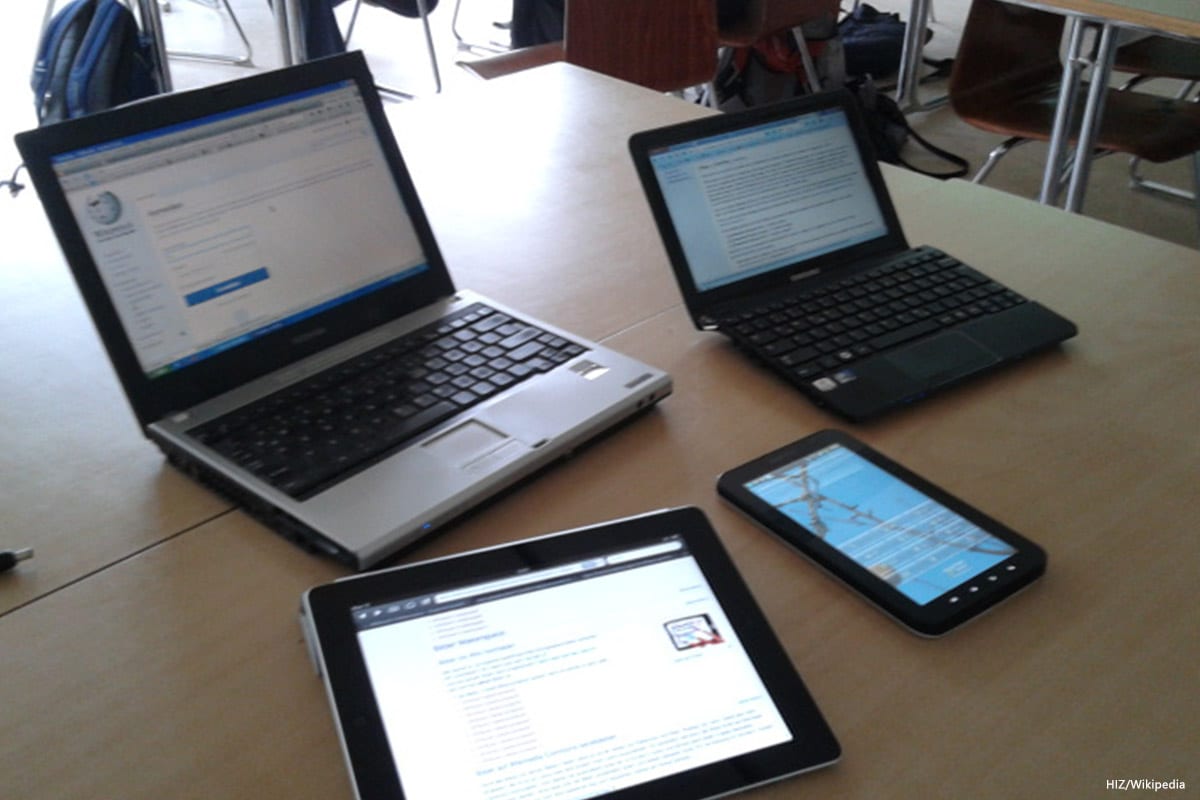 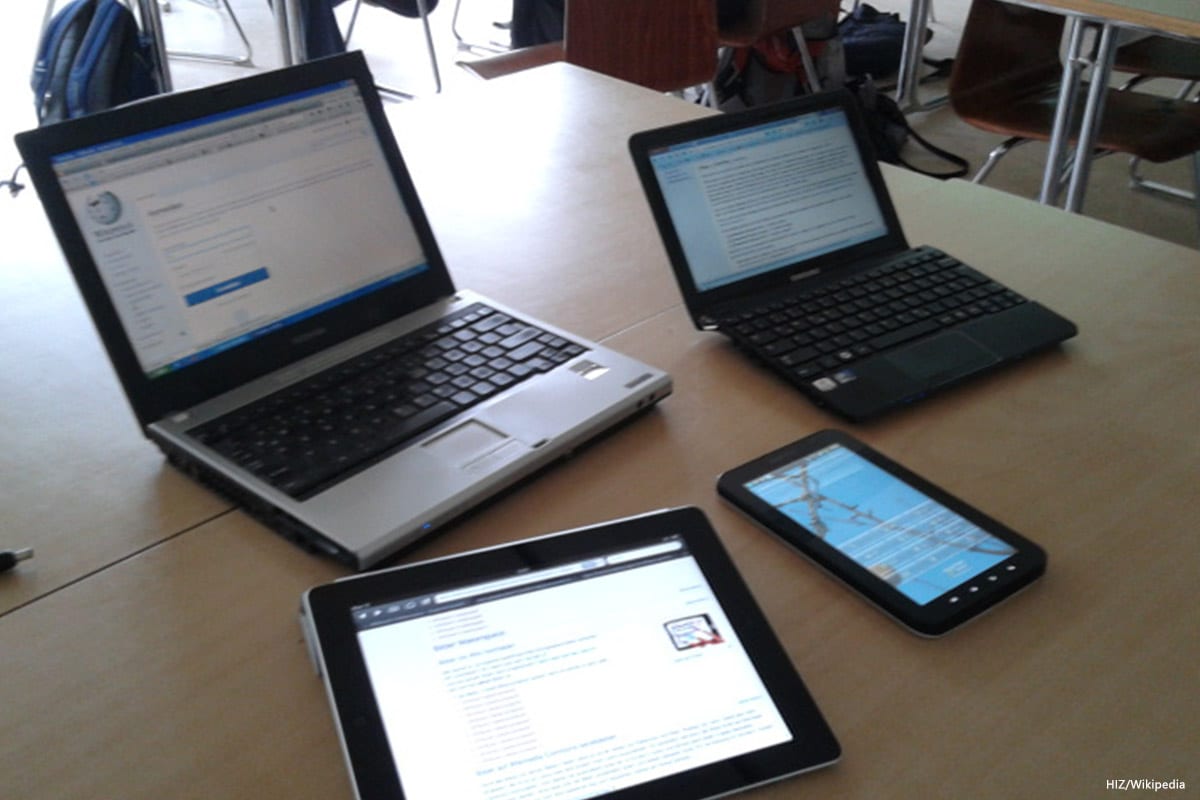 ZařízeníKe streamování budete potřebovat počítač, tablet, herní konzoli nebo jiné elektronické zařízení.Ujistěte se, že je jednotka spolehlivá a má během výuky dostatek energie.Pokud chce učitel ve třídě promítat na plátno přístroje, je zapotřebí projektor a promítací plátno. Pokud je lekce pouze online, projektor není potřeba, protože můžete streamovat obrazovku.Doporučuje se další tablet nebo počítač s dotykovou obrazovkou. Nahrazuje tabuli, protože ji učitel může používat stejně.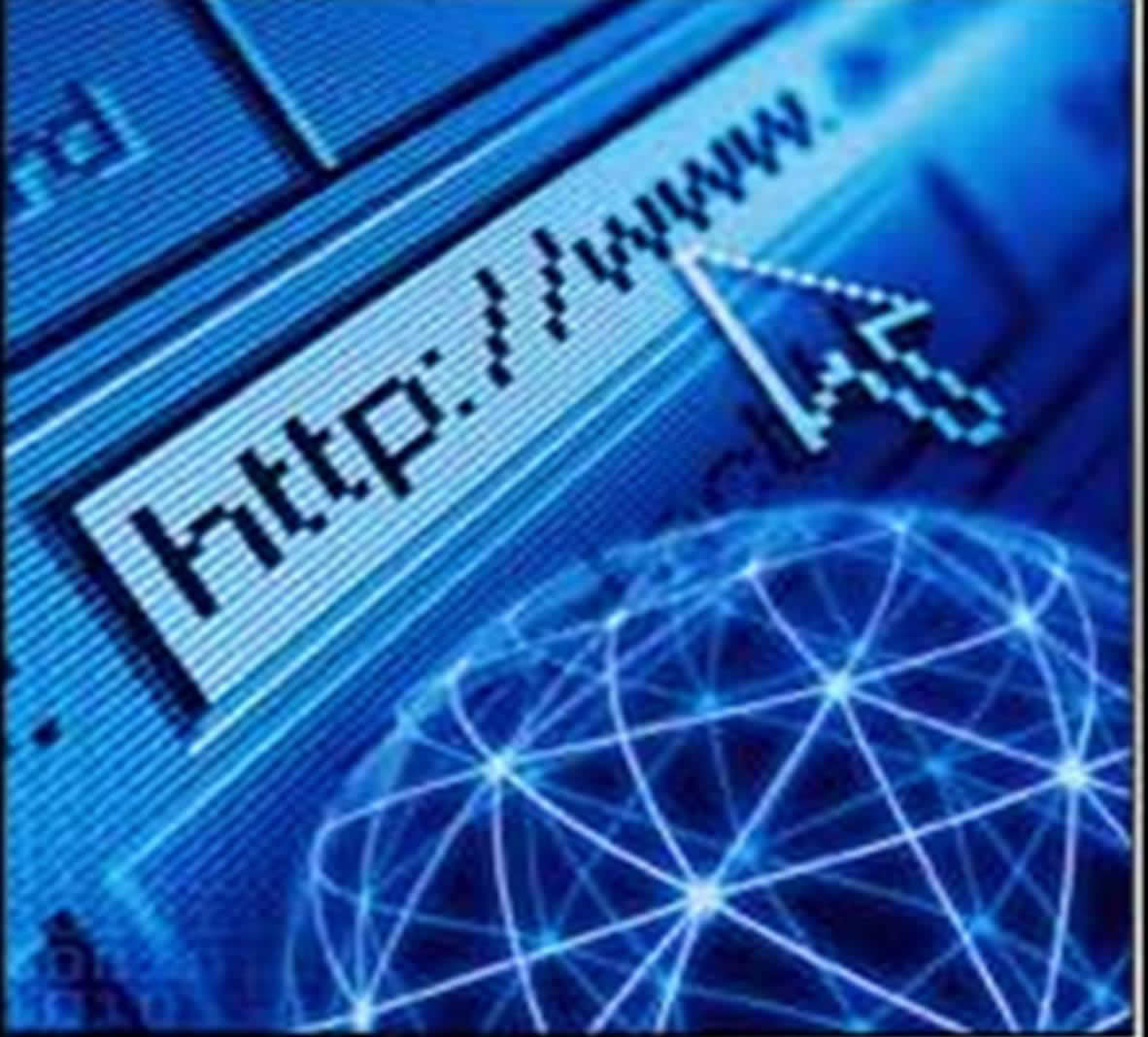 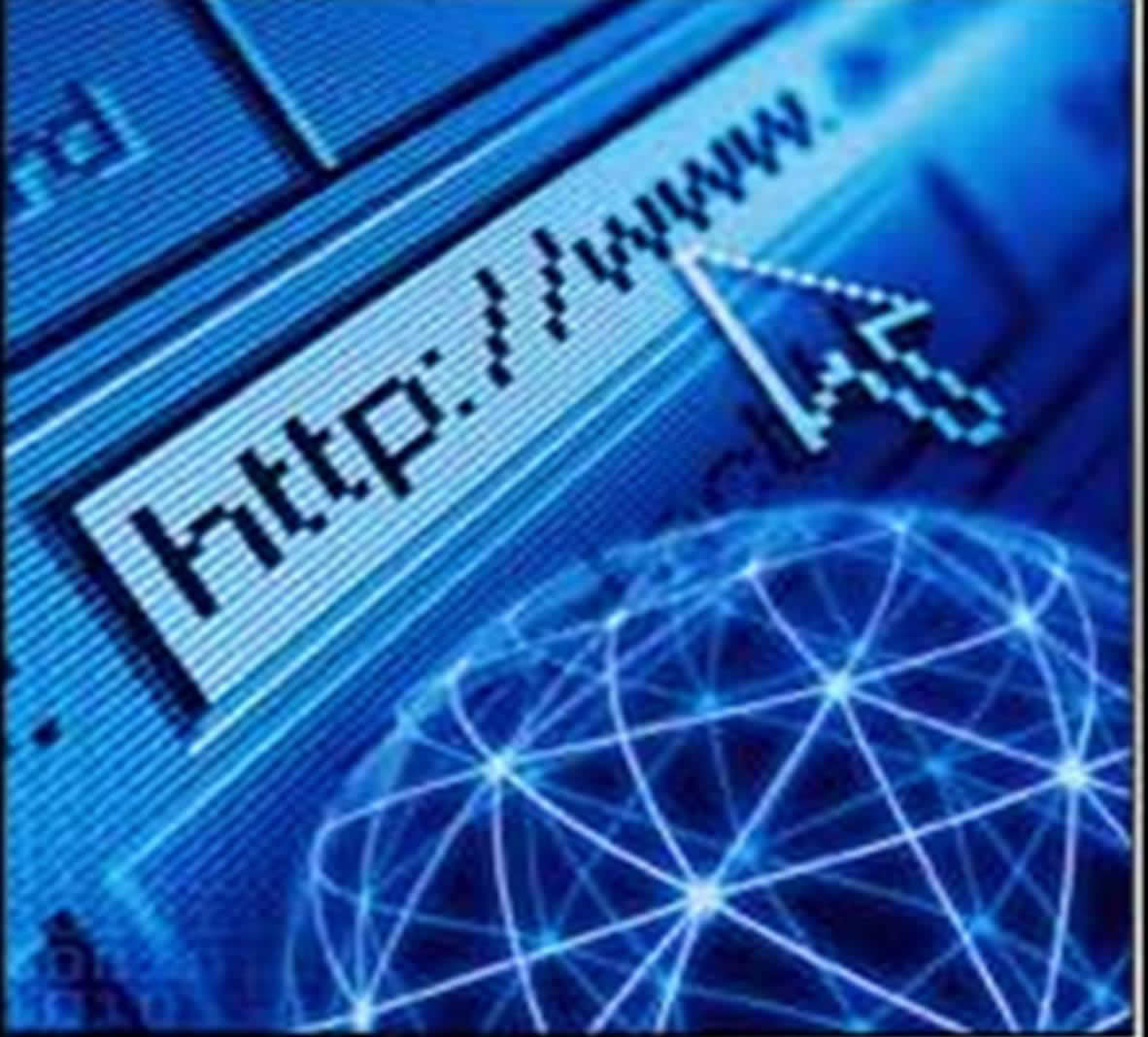 Připojení k internetuUjistěte se, že máte spolehlivé připojení k internetu po celou dobu přenosu.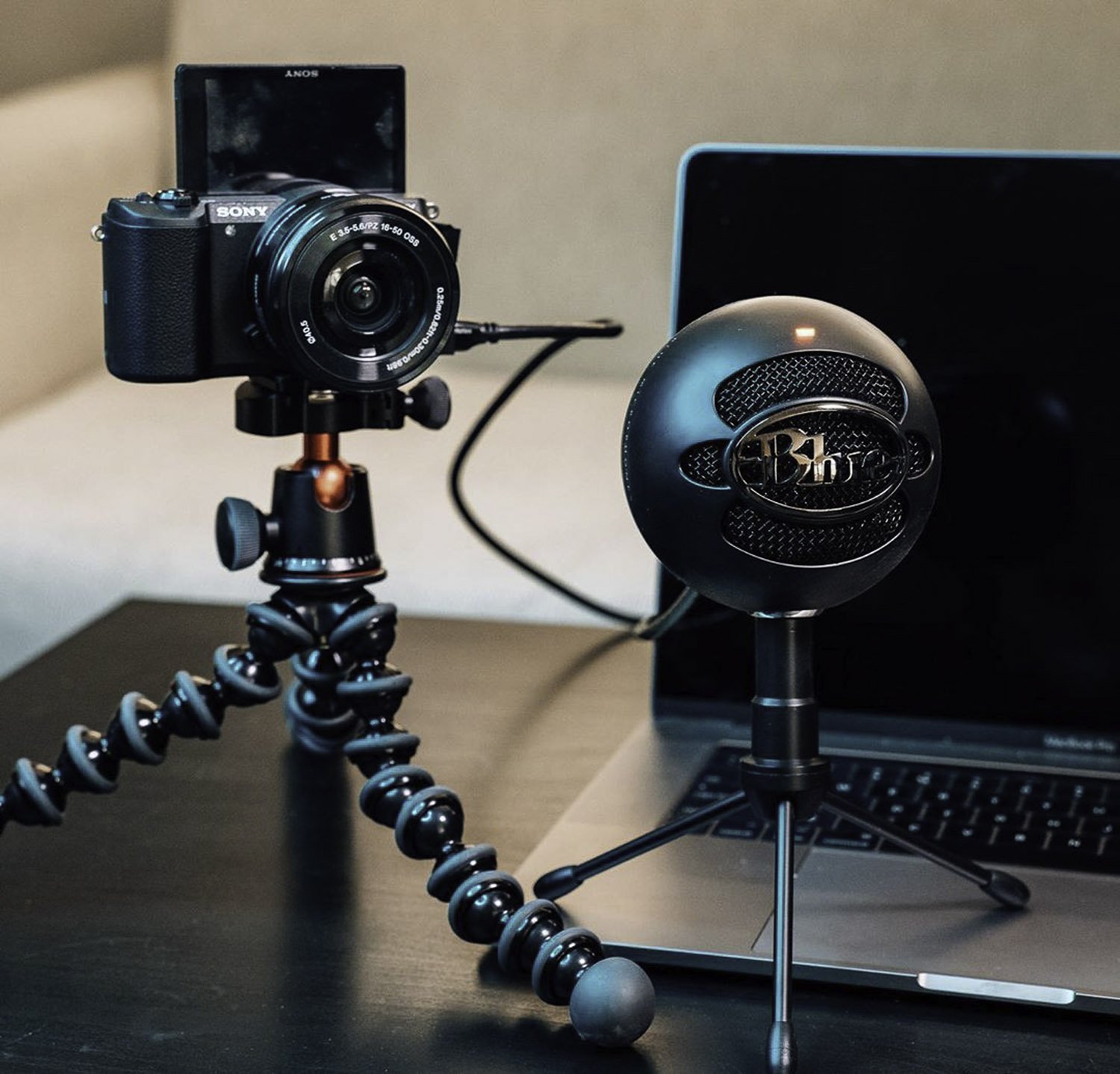 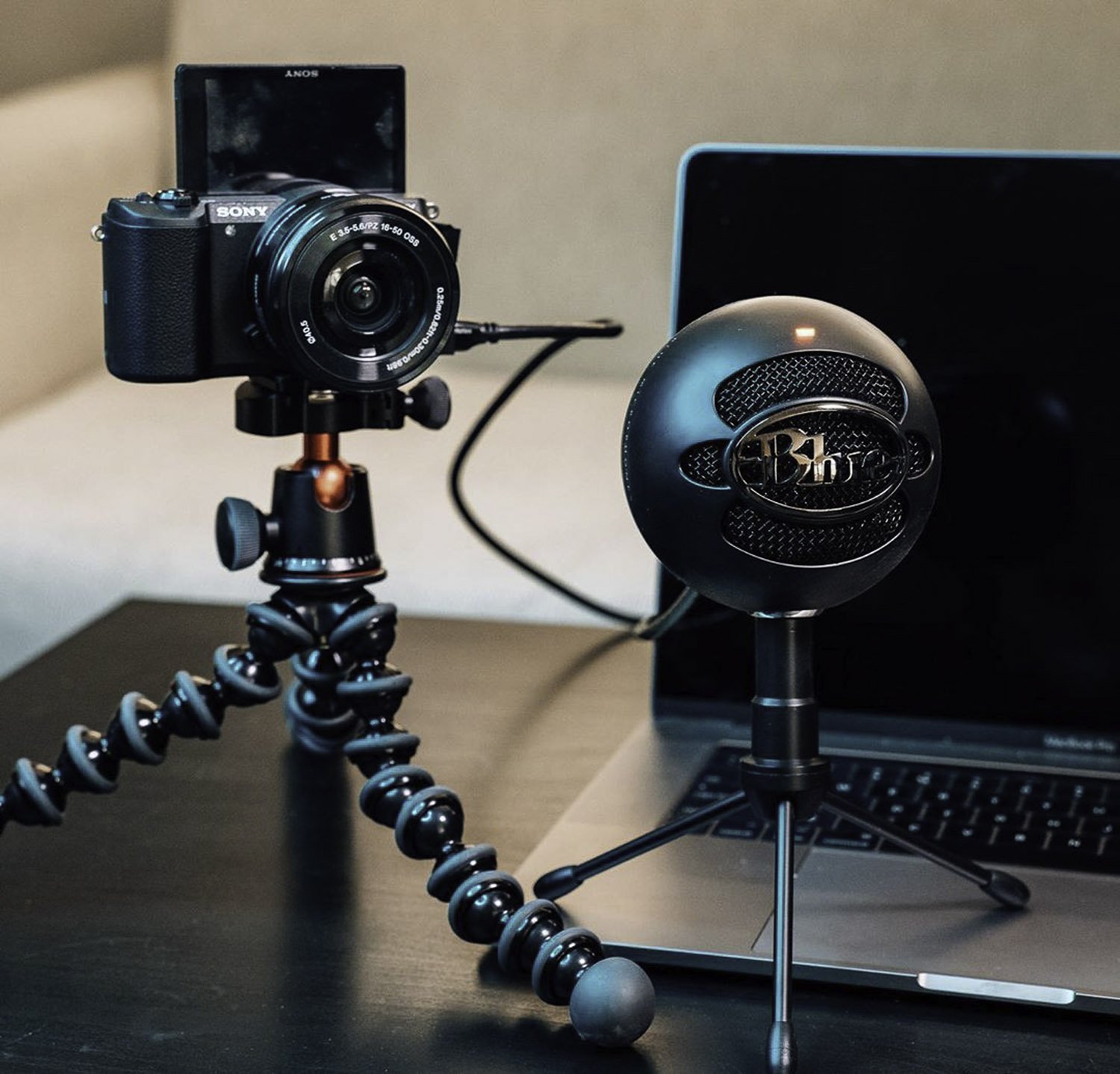 Mikrofon a/nebo webová kameraPro streamování potřebujete mikrofon, aby vás žáci slyšeli.Ujistěte se, že váš mikrofon zní plně a bohatě. Kvalitu zvuku může ovlivnit také místnost, ve které se během nahrávání nacházíte.Byla by užitečná další webová kamera, aby vás žáci viděli.Pokud chcete použít webovou kameru, zkontrolujte osvětlení (zdroj světla, denní dobu, typ světla, nastavení kamery).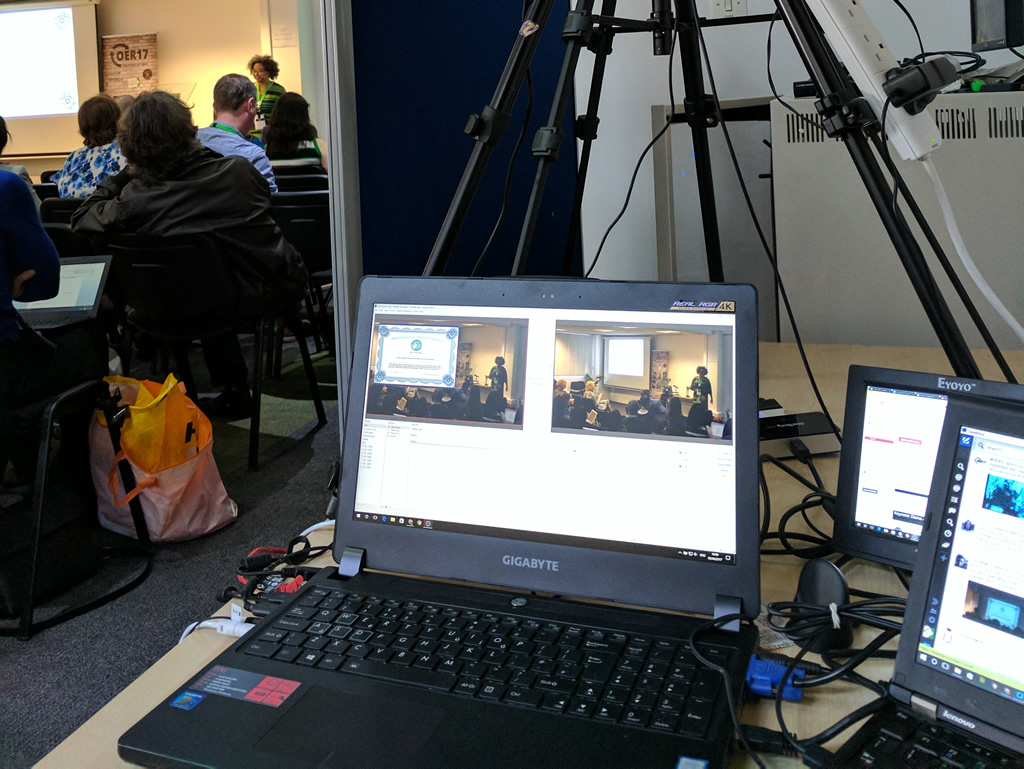 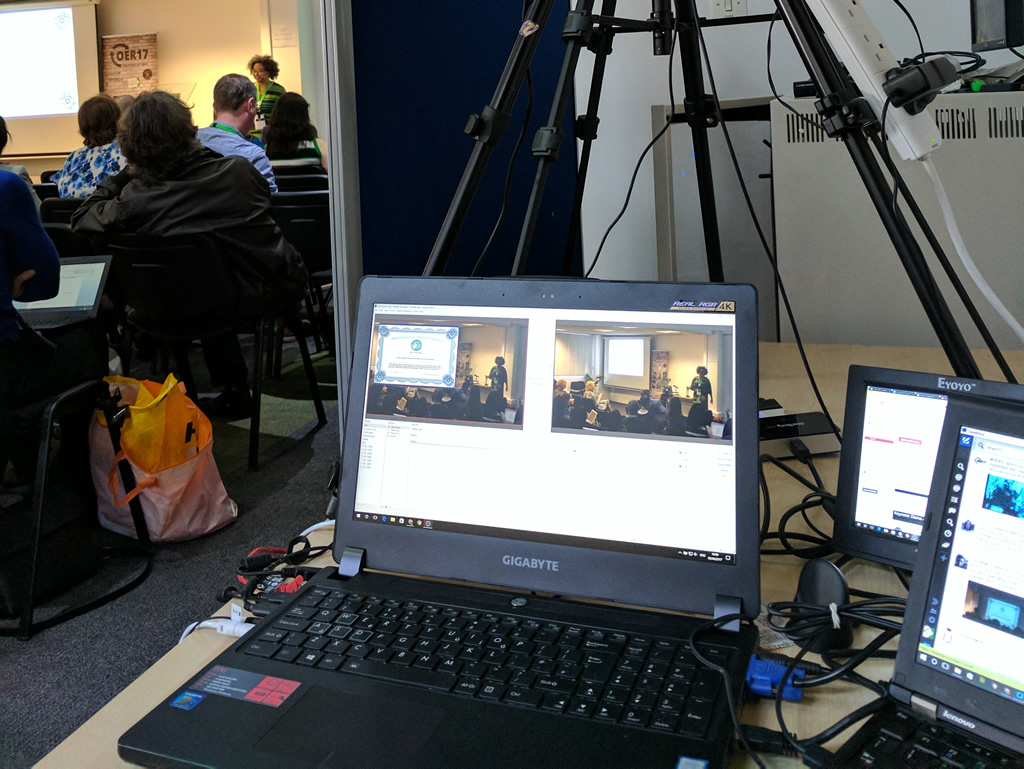 Software pro streamováníExistují různé programy pro streamování, které můžete použít.Například: Twitch Studio, Streamlab OBSPokud se rozhodnete založit si účet na Twitchi, můžete si svůj kanál přizpůsobit. Platforma vás požádá o několik informací o vás, například o tom, kdo jste a čeho se budou vaše streamy týkat. (https://www.twitch.tv/). Svůj účet můžete zprofesionalizovat sdílením na platformách sociálních médií (například Facebook, Twitter, Instagram).Úkol 1Představte si, že jste učitel a chcete vytvořit streamované video pro svou třídu. Rozhodli jste se pro zařízení a mikrofon. Nyní uvažujete také o použití webové kamery. Zapište si některé klávesnice, které podporují použití webové kamery, a některé, které ji nepodporují. Můžete použít následující tabulku.Úkol 2Nyní, když jste se rozhodli pro nastavení streamování, přemýšlejte o první nahrávce. Napište si nejdůležitější věci, které je třeba vzít v úvahu při nahrávání streamované události pro vaši třídu.Tipy pro nahráváníNahrávání v dobře osvětlené místnostiFilm pro zvukZachovejte jednoduché pozadí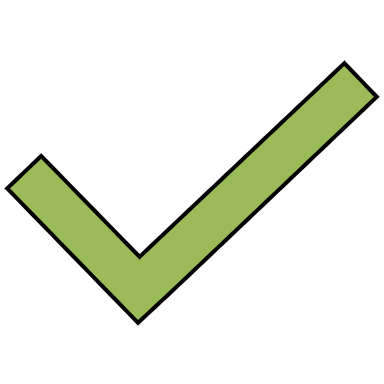 Odstraňování nepořádkuZachovejte klidStřílejte vodorovněPři nahrávání nechte hlavní aktéry v místnosti s videem.Nebojte se nahrávku zopakovatPoužití webové kameryPoužití webové kameryanožádné